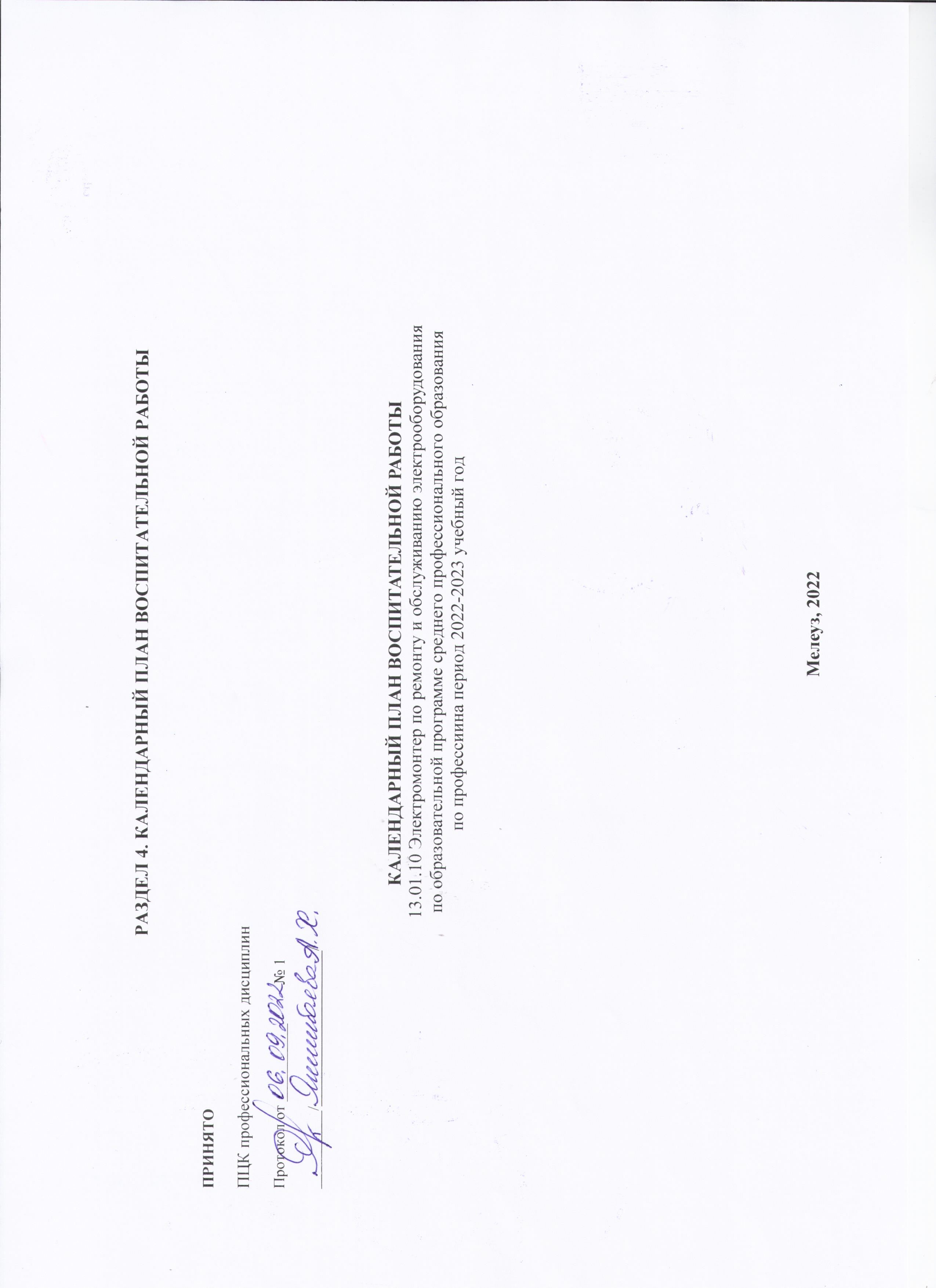 В ходе планирования воспитательной деятельности рекомендуется учитывать воспитательный потенциал участия обучающихся в мероприятиях, проектах, конкурсах, акциях, проводимых на уровне Российской Федерации«Россия - страна возможностей» https://rsv.ru/; «Большая перемена» https://bolshayaperemena. online/; «Лидеры России» https:://лидерыроссии.рф/; «Мероприятия Российского Союза Молодежи» https://www.ruy.ru/«Мы Вместе» (волонтерство) https://onf.ru; «Финансовая культура» https://fmcult.info/; отраслевые конкурсы профессионального мастерства; движения «Ворлдскиллс Россия»; движения «Абилимпикс»Республики БашкортостанРеспубликанский фестиваль «Студенческие встречи» среди профессиональных образовательных организаций РБ;Республиканский конкурс на лучшую организацию антинаркотической профилактической работы в учреждениях ПОО РБ;Республиканский конкурс самодеятельно-художественного творчества «Я вхожу в мир искусств» среди обучающихся профессиональных образовательных организаций РБ;Фестиваль-конкурс на лучшую модель духовно-нравственного развития и гражданско-патриотического воспитания в социокультурном пространстве Республики Башкортостан «За честь Республики!» «День города»; «День Республики», а также отраслевые профессионально-значимые события и праздникиДатаСодержание и формы деятельностиУчастникиМесто проведенияОтветственныеКоды ЛР СЕНТЯБРЬСЕНТЯБРЬСЕНТЯБРЬСЕНТЯБРЬСЕНТЯБРЬСЕНТЯБРЬ01.09.День знаний1-3 курсГлавный вход Заместитель директораПедагог-организатор ЛР 1ЛР 4ЛР 5ЛР 7ЛР 1101.09.Всероссийский открытый урок «ОБЖ»1-3 курсАудиторияКуратор группыНачальник кадетского корпусаПреподаватель ОБЖЛР 1ЛР 3ЛР 5С 01.09.Организация работы спортивных секций и творческих кружков1-3 курс СпортзалАктовый залПедагог-организаторЛР 2ЛР 3ЛР 7ЛР 901.09.Информационный стенд «День знаний – шаг в будущее»1-3 курсБиблиотекаБиблиотекарьЛР 1ЛР 2ЛР 301.09.-16.09.Мероприятия, посвященные безопасности жизнедеятельности, ПДД1-3 курс АудиторияЗаместитель директора 
Педагог-организатор Куратор группыЛР 4ЛР 6ЛР 9ЛР 10ЛР 1102.09.День солидарности в борьбе с терроризмом (классный час «Терроризм – угроза миру», просмотр фильма «Россия без террора», инструктаж по действиям при угрозе и совершении террористического акта и др.)1-3 курсАудитория Заместитель директора Педагог-организатор Куратор группыЛР 1ЛР 3ЛР 5ЛР 703.09.Обзор литературы «Терроризм – угроза обществу»1-3 курсБиблиотекаБиблиотекарьЛР 1ЛР 3ЛР 503.09.Книжная выставка «Сентябрь 1945-го»1-3 курсБиблиотекаБиблиотекарьЛР 1ЛР 205.09.Разговоры о важном «День знаний»1-3 курсАудитория Куратор группыЛР 2ЛР 4 ЛР 705.09.Заседание ППК №1Члены комиссииМетодический кабинетЗаместитель директораПедагог-психологСоциальный педагогЛР 4ЛР 706.09.Тематический классный час «Мое будущее в моей профессии»1 курс Аудитория Куратор группыЛР 2ЛР 4 ЛР 706.09.Библиотечный урок для первокурсников «Учись быть читателем»1 курсБиблиотекаБиблиотекарьЛР 2ЛР 1107.09.Книжная выставка «И помнит вся Россия про день Бородина»1-3 курсБиблиотекаБиблиотекарьЛР 1ЛР 512.09.Разговоры о важном «Наша страна – Россия»1-3 курсАудитория Куратор группыЛР 2ЛР 4 ЛР 712.09.Классный час «Азбука финансовой грамотности»1-2 курс АудиторияКуратор Преподаватели экономики ЛР 2ЛР 412.09.-26.09.Посещение музея в колледже «История и традиции колледжа»1 курс Музей колледжаПедагог-организаторБиблиотекарьЛР 7ЛР 8ЛР 1115.09.Заседание общественного наркологического поста (ОНП)Члены комиссии Аудитория Заместитель директора Социальный педагогЛР 3ЛР 4 ЛР 915.09.Заседание Совета профилактики безнадзорности и правонарушений несовершеннолетних  Члены комиссииАудиторияЗаместитель директораСоциальный педагогЛР 3ЛР 4ЛР 915.09.Выборы членов Совета обучающихся, Совета общежития, Планирование работы.Обучающиеся, проживающие в общежитии колледжаОбщежитиеПедагог-организаторВоспитателиЛР 2ЛР 3ЛР 7ЛР 915.09. – 16.09 Курс молодого бойца 1 курс Закрепленная территория Начальник кадетского корпуса ЛР 1ЛР 4ЛР 5ЛР 7ЛР 1119.09.Разговоры о важном «165 лет со дня рождения К.Э. Циалковского»1-3 курсАудитория Куратор группыЛР 2ЛР 4 ЛР 719.09. Заседание Совета обучающихся1-3 курс АудиторияПедагог-организаторЛР 2ЛР 4ЛР 919.09-22.09.Осенний кросс на приз Р.Булатова1-2 курс Спортивная площадка Преподаватели физкультурыЛР 2 ЛР 9ЛР 1022.09.Беседа с детьми-сиротами и детьми, оставшимися без попечения родителей «Личное финансовое планирование»1-3 курсАудиторияПреподаватели экономикиЛР 226.09.Разговоры о важном «День пожилого человека»1-3 курсАудитория Куратор группыЛР 2ЛР 4 ЛР 726.09.Единый урок по безопасности в сети Интернет «Защита обучающихся колледжа от информации, причиняющих вред их здоровью и развитию»1-3 курс АудиторияПреподаватель ИКТЛР 3ЛР 7ЛР 9 ЛР 1027.09. Информационно-профилактическая встреча с инспекторами ОДН МВД России по г. Мелеуз «Закон и порядок»1-3 курс АудиторияЗаместитель директораЛР 2ЛР 3ЛР 7ЛР 9ЛР 1005.09.-30.09Проведение тренингов, семинаров-практикумов по вопросам успешной адаптации обучающихся нового набора и формированию интереса к профессии.-Программа адаптационного тренинга для обучающихся первых курсов «Адаптация, тренировка, обучение»1 курс АудиторияПедагог-психологЛР 2ЛР 4ЛР 7ЛР 9ЛР 12  05.09.-30.09.Беседа-тренинг с обучающимися, проживающими в общежитии колледжа «Эффективное общение»1 курс Общежитие колледжаПедагог-психологЛР 2ЛР 4ЛР 7ЛР 9ЛР 1214.09.-30.09.Психологическое тестирование обучающихся на выявление склонности к суицидальному поведению  1 курс АудиторияПедагог-психологЛР 2ЛР 4ЛР 7ЛР 9ЛР 1026.09.-30.09.Сдача норм ГТО1-3 курсСпортивная площадкаПреподаватели физкультурыЛР 2 ЛР 9ЛР 10В течение месяцаОтборочный этап Регионального чемпионата «Молодые профессионалы»2-3 курс Закрепленная территория Заместитель директора ЛР 2ЛР 4 ЛР 7ЛР 9По приказу МОиН РБСоциально-психологическое тестирование на предмет выявления немедицинского потребления наркотических средств и психотропных веществ1-3 курс АудиторияЗаместитель директораПедагог-психологЛР 2ЛР 3ЛР 9 ЛР 10В течение месяцаВстреча педагога-психолога с обучающимися 1 курса «Когда и куда нужно обращаться за помощью» Информирование о работе телефонов доверия1 курс АудиторияПедагог-психологЛР 2ЛР 4ЛР 7ЛР 9ЛР 10В течение месяца Каждый четвергЭкологическая акция «Чистый четверг»1-3 курс Закрепленная территорияЗаведующий хозяйствомЛР 1ЛР 2ЛР 3ЛР 5ЛР 10Один раз в месяцУчастие членов Совета обучающихся в заседаниях стипендиальной комиссии, сектора контроля посещаемости и успеваемостиПредставители СОАудиторияПедагог-организаторЛР 2ЛР 3ЛР 7ЛР 9В течение месяцаРабота молодежного волонтерского клуба «Новое время»Волонтеры АудиторияПедагог-организаторЛР 2ЛР 3ЛР 7ЛР 9В течение месяцаУчастие в общеколледжных, городских акциях, проектной деятельности  Актив колледжа По приказуПедагог-организаторЛР 2ЛР 3ЛР 7ЛР 9В течение месяцаПроведение родительского собранияРодители курсаАудиторияКураторЛР 12В течение месяцаФонетикаФонетический разбор слов и анализ текста "Моя карьера"1 курсАудиторияПреподаватель родного языкаЛР 12В течение месяцаЛегкая атлетикаВыполнение упражнений общей выносливости при выполнении работ по сборке, установке и ремонту электрооборудования1 курсСпортивный залПреподаватель физической культурыЛР 7ЛР 9В течение месяцаАстрономия, ее связь с другими наукамиСоздание презентации «Связь астрономии и профессии «Электромонтер»Выполнение рефератов, сочинений, эссе  на аналогичную тему1 курсАудиторияПреподаватель астрономииЛР 4В течение месяцаЯзык и обществоВыполнение упражнений по текстам, демонстрирующим приверженность к родной культуре, исторической памяти на основе любви к Родине, родному народу, малой родине, выполнение проверочных работ по тематическим тестам1 курсАудиторияПреподаватель русского языкаЛР 5В течение месяцаЯзык как средство общения и форма существования национальной культуры Устное сообщение по теме занятия, выполнение письменных упражнений по текстам воспитательного характера, познавательного характера, ориентированных на профессию Электромонтер1 курсАудиторияПреподаватель русского языкаЛР 8В течение месяцаРусский язык в Российской Федерации и современном мире Написание сочинений – миниатюр на тему «Русский язык в современном мире», выполнение упражнений по текстам  связанным с профессией Электромонтер1 курсАудиторияПреподаватель русского языкаЛР 8В течение месяцаОсновы медицинских знаний и здорового образа жизниСоздание презентации «Связь здоровья человека и здорового образа жизни, вредных привычек и профессии «Электромонтер»Выполнение рефератов, сочинений, эссе  на аналогичную тему1 курсАудиторияПреподаватель ОБЖЛР 9В течение месяцаИнформация и информационные процессыВыполнение проекта:электронно-образовательные ресурсы на сайте образовательной организации по профильным направлениям подготовки1 курсАудиторияПреподаватель информатикиЛР 4В течение месяцаИсторико–культурный процесс и периодизация русской литературыПодготовка индивидуальных сообщений по темам, демонстрирующим приверженность к родной культуре, исторической памяти на основе любви к Родине, родному краю, родному народу1 курсАудиторияПреподаватель литературыЛР 5В течение месяцаРоссия в миреГлобальные проблемы человечестваПрезентации видеоролика «Природные источники энергии.  Гелиоэнергетика». Выполнение рефератов на темы: «Атомные электростанции», «Тепловые электростанции», «Уран и обогащенное топливо»1 курсАудиторияПреподаватель обществознанияЛР 4ЛР 10В течение месяцаЕстествознаниеПериодическая система и периодический закон в формулировке Д.И. МенделееваУрок семинар «Биография Д. И. Менделеева»,«Характеристика современной периодической системы химических элементов, связь с электричеством и электронной теорией».1 курсАудиторияПреподаватель химииЛР 5В течение месяцаАвтоматизация производстваАвтоматические системы, контроля, управления и регулированияВыполнение рефератов по теме «Автоматические устройства, контрольно-измерительные приборы применяемые в быту»2 курсАудиторияПреподаватель спецдисциплинЛР 4В течение месяцаЕстествознание Работа и мощность постоянного токаСоставить расчет потребляемой энергии в квартире в течение месяца2 курсАудиторияПреподаватель физикиЛР 4В течение месяцаРоссия в миреГосударство и общество в годы войныСоздание презентации «Электрики Великой Победы», «Прорыв энергоблокады в Ленинграде в годы ВОВ2 курсАудиторияПреподаватель историиЛР 1ОКТЯБРЬ ОКТЯБРЬ ОКТЯБРЬ ОКТЯБРЬ ОКТЯБРЬ ОКТЯБРЬ 01.10. – 03.10 День профтехобразованияКоллектив колледжа АудиторияЗаместитель директораПедагог-организаторКуратор ЛР 4ЛР 6ЛР 7 ЛР 1103.10.Разговоры о важном «День учителя»1-3 курсАудитория Куратор группыЛР 2ЛР 4 ЛР 704.10.-05.10.Участие в подготовке и проведении мероприятий, посвященных Дню УчителяАктив колледжа Актовый залПедагог-организаторЛР 4ЛР 6ЛР 7ЛР 1104.10.Тематический классный час «Квалификации профессии «Монтажник технологического оборудования»3 курс Аудитория Куратор группыЛР 2ЛР 4 ЛР 705.10.Книжная выставка ко дню Учителя «Любимые книги наших учителей»1-3 курсБиблиотекаБиблиотекарьЛР 4ЛР 605.10.Профилактическая беседа «Ответственность за преступления и правонарушения в сфере незаконного оборота наркотиков»1-3 курсАудиторияСоциальный педагогПедагог-психологКуратор группыЛР 7ЛР 9ЛР 10ЛР 1206.10.Заседание Совета общежитияОбучающиеся, проживающие в общежитияхОбщежитиеВоспитателиЛР 2ЛР 3ЛР 7 ЛР 906.10.-12.10.Мероприятия, приуроченные Дню Республики 1-3 курс АудиторияЗаместитель директораКураторыПедагог-организаторБиблиотекарьЛР 1ЛР 5ЛР 807.10.Принятие торжественного обещания кадетам 1 курса  Обучающиеся Кадетского корпусаТерритория колледжа Начальник кадетского корпуса ЛР 1 ЛР 4ЛР 5ЛР 7 ЛР 1107.10.Литературная гостиная к 130-летию со дня рождения М.И.Цветаевой2 курсБиблиотекаБиблиотекарьЛР 5ЛР 1110.10.Разговор о важном «День отца»1-3 курсАудитория Куратор группыЛР 2ЛР 4 ЛР 710.10.Краеведческая выставка-викторина «Республика моя, Башкортостан!»1-2 курсБиблиотекаБиблиотекарьЛР 1ЛР 511.10.Общероссийская образовательная акция «Всероссийский экономический диктант»3 курсАудиторияПреподаватели экономикиЛР 713.10.Заседание общественного наркологического поста (ОНП)Члены комиссииАудиторияЗаместитель директораСоциальный педагогЛР 3ЛР 4ЛР 913.10.Заседание Совета профилактики безнадзорности и правонарушений несовершеннолетнихЧлены комиссииАудиторияЗаместитель директораСоциальный педагогЛР 3ЛР 4ЛР 917.10.Разговоры о важном «День музыки»1-3 курсАудитория Куратор группыЛР 2ЛР 4 ЛР 718.10.Профилактическая беседа «Защита прав и половая неприкосновенность несовершеннолетних»1-2 курсАудиторияСоциальный педагогПедагог-психологКуратор группыЛР 7ЛР 9ЛР 10ЛР 1218.10.Профилактическая беседа «Ответственность, предусмотренная за табакокурение в общественных местах»1-3 курсАудиторияСоциальный педагогПедагог-психологКуратор группыЛР 7ЛР 9ЛР 10ЛР 1219.10.Межрегиональная онлайн-олимпиада «Основы финансовой грамотности»3 курсАудиторияПреподаватели экономикиЛР 219.10.«Подготовка к взрослой жизни» встреча со специалистами ГБУЗ РБ Мелеузовская ЦРБ1-3 курс АудиторияЗаместитель директораЛР 7ЛР 9ЛР 10ЛР 1224.10.Разговоры о важном «Традиционные семейные ценности»1-3 курсАудитория Куратор группыЛР 2ЛР 4 ЛР 725.10.Профилактическая беседа «Как распознать опасный контент»1-3 курсАудиторияКуратор группыЛР 7ЛР 9ЛР 10ЛР 1226.10.Международное предпринимательское тестирование3 курсАудиторияПреподаватели экономикиЛР 2ЛР 728.10.День памяти жертв политических репрессий1-3 курс Аудитория Педагог-организаторБиблиотекарьЛР 1ЛР 2ЛР 3ЛР 7ЛР 831.10.Разговоры о важном «День народного единства»1-3 курсАудитория Куратор группыЛР 2ЛР 4 ЛР 7В течение месяца Отборочный этап Регионального чемпионата «Молодые профессионалы»2-3 курсАудитория Заместитель директора ЛР 2 ЛР 4ЛР 7ЛР 9 В течение месяца «Командообразующий» тренинг для участников чемпионата «Молодые профессионалы»Участники чемпионата Аудитория Педагог-психолог ЛР 2ЛР 4ЛР 7ЛР 9 В течение месяцаВстречи с представителями общественных организаций1-3 курс Актовый зал Заместитель директораНачальник кадетского корпусаЛР 5ЛР 8ЛР 11ЛР 12В течение месяцаМероприятия в рамках месячника гражданской обороны1-3 курс Актовый зал Заместитель директораНачальник кадетского корпусаЛР 2ЛР 3ЛР 7ЛР 9ЛР 10Первая половина месяцаМониторинг социальных сетей обучающихся1-3 курс АудиторияКуратор группы Социальный педагогЛР 3ЛР 7ЛР 9ЛР 10По графику Первенство колледжа по настольному теннису1-2 курс Спортивный зал колледжаПреподаватели физкультурыЛР 3ЛР 7ЛР 9 ЛР 10По графикуПервенство колледжа по шашкам, шахматам1-2 курс Спортзал колледжаПреподаватели физкультурыЛР 3ЛР 7 ЛР 9 ЛР 10В течение месяца Каждый четвергЭкологическая акция «Чистая осень», «Чистый четверг»  1-3 курс Закрепленная территорияЗаведующий хозяйствомКуратор группыЛР 9ЛР10ЛР 11Один раз в  месяцУчастие членов Совета обучающихся в заседаниях стипендиальной комиссии, сектора контроля посещаемости и успеваемостиЧлены Совета обучающихсяАудиторияЗаместитель директораЛР 2ЛР 3ЛР 7ЛР 9В течение месяцаУчастие в общеколледжных, городских акциях, проектной деятельности  Актив колледжа АудиторияПедагог-организаторЛР 2ЛР 3ЛР 7ЛР 9В течение месяцаРабота молодежного волонтерского клуба «Новое время»Актив группыАудиторияПедагог-организаторЛР 2ЛР 3ЛР 7ЛР 9В течение месяцаЛегкая атлетикаВыполнение упражнений общей выносливости при выполнении работ по сборке, установке и ремонту электрооборудования1 курсСпортивный залПреподаватель физической культурыЛР 7ЛР 9В течение месяцаАстрономия, ее связь с другими наукамиСоздание презентации «Связь астрономии и профессии «Электромонтер»Выполнение рефератов, сочинений, эссе  на аналогичную тему1 курсАудиторияПреподаватель астрономииЛР 4В течение месяцаЯзык и обществоВыполнение упражнений по текстам, демонстрирующим приверженность к родной культуре, исторической памяти на основе любви к Родине, родному народу, малой родине, выполнение проверочных работ по тематическим тестам1 курсАудиторияПреподаватель русского языкаЛР 5В течение месяцаЯзык как средство общения и форма существования национальной культуры Устное сообщение по теме занятия, выполнение письменных упражнений по текстам воспитательного характера, познавательного характера, ориентированных на профессию Электромонтер1 курсАудиторияПреподаватель русского языкаЛР 8В течение месяцаРусский язык в Российской Федерации и современном мире Написание сочинений – миниатюр на тему «Русский язык в современном мире», выполнение упражнений по текстам  связанным с профессией Электромонтер1 курсАудиторияПреподаватель русского языкаЛР 8В течение месяцаОсновы медицинских знаний и здорового образа жизниСоздание презентации «Связь здоровья человека и здорового образа жизни, вредных привычек и профессии «Электромонтер»Выполнение рефератов, сочинений, эссе  на аналогичную тему1 курсАудиторияПреподаватель ОБЖЛР 9В течение месяцаКультурно-историческое развитие России середины 19 века. Взаимодействие разных стилей и направлений Создание презентаций на тему «Культурно- историческое развитие России»; выполнение конспектов, сообщений на темы демонстрирующие приверженности к исторической памяти1 курсАудиторияПреподаватель литературыЛР 5В течение месяцаРоссия в миреГлобальные проблемы человечестваПрезентации видеоролика «Природные источники энергии.  Гелиоэнергетика». Выполнение рефератов на темы: «Атомные электростанции», «Тепловые электростанции», «Уран и обогащенное топливо»1 курсАудиторияПреподаватель обществознанияЛР 4ЛР 10В течение месяцаЕстествознание Коррозия металлов. Способы защиты.Учебное занятие «Способы защиты сплавов металлов от порчи»1 курсАудиторияПреподаватель химииЛР 10В течение месяцаГимнастика Выполнение комплекса упражнений для вестибулярной устойчивости, ловкости при техническом обслуживании, монтажа и ремонта электрических цепей3 курсСпортивный залПреподаватель физической культурыЛР 7ЛР 9НОЯБРЬНОЯБРЬНОЯБРЬНОЯБРЬНОЯБРЬНОЯБРЬ01.11-02.11Мероприятия, посвященные Дню народного единства1-3 курс Аудитория Педагог-организаторЛР 1ЛР 2ЛР 3ЛР 5ЛР 7ЛР 802.11.Книжная выставка « В единстве всех народов России – сила!»1-3 курсБиблиотекаБиблиотекарьЛР 1ЛР 507.11.Разговоры о важном «День народного единства»1-3 курсАудитория Куратор группыЛР 2ЛР 4 ЛР 710.11.Заседание ППК №2Члены комиссииАудиторияЗаместитель директораЛР 3ЛР 4ЛР 914.11.Разговоры о важном «Мы разные, мы вместе»1-3 курсАудитория Куратор группыЛР 2ЛР 4 ЛР 714.11.-18.11Просмотр фильма «Насвай – опасность для жизни»1 курсАудиторияПедагог-организаторЛР 3ЛР 916.11.Общеколледжный конкурс «Ты уникален»1 курс Актовый залПедагог-организаторЛР 6ЛР 7 ЛР 8ЛР 1115.11. Заседание общественного наркологического поста (ОНП)Члены комиссииАудиторияЗаместитель директораСоциальный педагогЛР 3ЛР 4ЛР 915.11.Заседание Совета профилактики безнадзорности и правонарушений несовершеннолетних Члены комиссииАудиторияЗаместитель директораСоциальный педагогЛР 3ЛР 4ЛР 915.11-30.11Психологическое тестирование обучающихся на выявление склонности к суицидальному поведению  2 курс АудиторияПедагог-психологЛР 2ЛР 4ЛР 7ЛР 9ЛР 1016.11.Мероприятия ко Дню толерантности 1-2 курс АудиторияКураторЛР 5ЛР 7 ЛР 802.11.-16.11.Беседа-тренинги с психологом «Навыки позитивного мышления» для обучающихся, проживающих в общежитииОбучающиеся, проживающие в общежитииОбщежитиеПедагог-психологЛР 3ЛР 7ЛР 9ЛР 1017.11Мероприятия, посвященные Международному дню отказа от курения Актив колледжаАудитория Педагог-организатор ЛР 3ЛР 7ЛР 9 ЛР 1017.11Выставка-призыв «Брось сигарету – возьми книгу» ко дню отказа от курения1-2 курсБиблиотекаБиблиотекарьЛР 3ЛР 918.11. – 20.11. Мероприятия, посвященные Всероссийскому Дню правовой помощи детям (классные часы, книжная выставка, открытый урок права, тематическая деловая игра)1-3 курс АудиторияЗаместитель директораСоциальный педагогЛР 5ЛР 11ЛР 1218.11.-21.11.Беседа «Наркотики – путь в бездну»1-3 курсАудиторияКуратор группыЛР 3ЛР 7ЛР 9 ЛР 1021.11.Разговоры о важном «День матери»1-3 курсАудитория Куратор группыЛР 2ЛР 4 ЛР 721.11.Квест-игра «Мы против террора»1-2 курс АудиторияПедагог-организаторЛР 1ЛР 2 ЛР 3ЛР 5ЛР 7ЛР 814.11-30.11Организация работы по успешной адаптации первокурсников -Диагностическая анкета «Уровень адаптации обучающегося к колледжу»-Самооценка психологической адаптивности»1 курс Аудитория Педагог-психологЛР 2ЛР 4ЛР 7С 23.11.по 16.12.Реализация программы модуля «Формирование функциональной финансовой грамотности»2-3 курсАудиторияПреподаватель экономикиЛР 2ЛР 725.11.Мероприятия, посвященные «Дню матери» Актив колледжа Актовый залПедагог-организаторЛР 6ЛР 7ЛР 8 ЛР 11ЛР 1225.11.Книжная выставка «Образ матери в литературе»1-2 курсБиблиотекаБиблиотекарьЛР 5ЛР 1125.11.-01.12Мероприятия в рамках Всероссийской акции СТОП ВИЧ/СПИД (просмотр и обсуждение фильма «Красная метка», информационные выставки, флешмоб, классные часы)Актив колледжа АудиторияЗаместитель директораЛР 3ЛР 7ЛР 9 ЛР 1028.11.Разговоры о важном «Символы России (Гимн, Герб)»1-3 курсАудитория Куратор группыЛР 2ЛР 4 ЛР 729.11.«Не отнимай у себя завтра» встреча со специалистами ГБУЗ РБ Мелеузовская ЦРБ1-3 курсАктовый залЗаместитель директораЛР 7ЛР 9ЛР 10ЛР 1230.11Информационная выставка «Державный орёл России»1-3 курсБиблиотекаБиблиотекарьЛР 1ЛР 5Первая половина месяцаМероприятия по обеспечению пожарной безопасности1-3 курс АудиторияИнженер по охране трудаЛР 3ЛР 7ЛР 9 ЛР 10Вторая половина месяцаКонкурс видеороликов «За здоровый образ жизни»1-2 курсАудиторияЗаместитель директораПедагог-психологЛР 9В течение месяцаАстрономия, ее связь с другими наукамиСоздание презентации «Связь астрономии и профессии «Электромонтер»Выполнение рефератов, сочинений, эссе на аналогичную тему1 курсАудиторияПреподаватель астрономииЛР 4В течение месяцаЯзык и обществоВыполнение упражнений по текстам, демонстрирующим приверженность к родной культуре, исторической памяти на основе любви к Родине, родному народу, малой родине, выполнение проверочных работ по тематическим тестам1 курсАудиторияПреподаватель русского языкаЛР 5В течение месяцаЯзык как средство общения и форма существования национальной культуры Устное сообщение по теме занятия, выполнение письменных упражнений по текстам воспитательного характера, познавательного характера, ориентированных на профессию Электромонтер1 курсАудиторияПреподаватель русского языкаЛР 8В течение месяцаРусский язык в Российской Федерации и современном мире Написание сочинений – миниатюр на тему «Русский язык в современном мире», выполнение упражнений по текстам связанным с профессией Электромонтер1 курсАудиторияПреподаватель русского языкаЛР 8В течение месяцаИнформационная переработка текста Выполнение рефератов, сочинений, конспектов, тезисов по текстам о людях старшего поколения, о людях, отличившихся в профессии Электромонтер, о волонтерских движениях1 курсАудиторияПреподаватель русского языкаЛР 6В течение месяцаПрофессионализмы. Терминологическая лексика Знакомство с  профессиональной лексикой той или иной профессии, написание словарных диктантов, выполнение упражнений со словами профессиональной направленности  1 курсАудиторияПреподаватель русского языкаЛР 4В течение месяцаУчастие в осенней сессии онлайн-уроков финансовой грамотности2-3 курсАудиторияПреподаватели экономикиЛР 3ЛР 7По графикуПервенство колледжа по волейболу, баскетболу1-2 курсСпортзал колледжаПреподаватели физкультурыЛР 3ЛР 7ЛР 9ЛР 10В течение месяцаРеализация программы модуля «Формирование функциональной финансовой грамотности»2-3 курсАудиторияПреподаватели экономикиЛР 3ЛР 7В течение месяцаОсновы медицинских знаний и здорового образа жизниСоздание презентации «Связь здоровья человека и здорового образа жизни, вредных привычек и профессии «Электромонтер»Выполнение рефератов, сочинений, эссе  на аналогичную тему1 курсАудиторияПреподаватель ОБЖЛР 9В течение месяцаИнформатика Информация и информационные процессыВыполнение проекта:Создание структуры базы данных производителей электрооборудования1 курсАудиторияПреподаватель информатикиЛР 4В течение месяцаЗаимствованные словаСоставление диалогической речи (ситуативные диалоги, составление диалога по образцу)1 курсАудиторияПреподаватель башкирского языкаЛР 4В течение месяцаРоссия в миреГлобальные проблемы человечестваПрезентации видеоролика «Природные источники энергии.  Гелиоэнергетика». Выполнение рефератов на темы: «Атомные электростанции», «Тепловые электростанции», «Уран и обогащенное топливо»1 курсАудиторияПреподаватель обществознанияЛР 4ЛР 10В течение месяцаОсновы технической механики и слесарных работОсновные этапы технологического процесса ремонтапромышленного оборудованияРешение практических задач, связанных с профессией 2 курсАудиторияПреподаватель спецдисциплинЛР 7В течение месяцаРоссия в миреПонятие рынка трудаРеферат на тему «История развития профессии «Электромонтер» с конца 19 века до наших дней»2 курсАудиторияПреподаватель обществознанияЛР 4Каждый четвергЭкологическая акция «Чистый четверг»1-3 курс Закреплённая территорияЗаведующий хозяйством Куратор группыЛР 9ЛР 10 ЛР 11Один раз в  месяцУчастие членов Совета обучающихся в заседаниях стипендиальной комиссии, сектора контроля посещаемости и успеваемости1-3 курс Закрепленная территория Педагог-организаторЛР 2ЛР 3ЛР 7ЛР 9 В течение месяцаУчастие в общеколледжных, городских спортивных мероприятиях, акциях, проектной деятельностиАктив колледжа Закрепленная территория  Педагог-организаторЛР 2ЛР 3ЛР 7ЛР 9В течение месяцаРабота молодежного волонтерского клуба «Новое время»Актив группыАудиторияПедагог-организаторЛР 2ЛР 3ЛР 7 ЛР 9ДЕКАБРЬДЕКАБРЬДЕКАБРЬДЕКАБРЬДЕКАБРЬДЕКАБРЬ01.12.Мероприятия, посвященные Всемирному дню борьбы со СПИДом 1-2 курс АудиторияЗаместитель директораЛР 3ЛР 7ЛР 9 ЛР 1001.12.Профилактическая беседа «Вич-инфекция – есть о чем подумать»1-3 курсАудиторияКуратор группыЛР 2ЛР 3ЛР 7ЛР 9 01.12.Выставка-предупреждение «Осторожно – СПИД»1-3 курсБиблиотекаБиблиотекарьЛР 9ЛР 1202.12.Мероприятия, посвященные Международному Дню инвалидов1-3 курс Закрепленная территория Педагог-организатор ЛР 2ЛР 3ЛР 7ЛР 903.12.Книжная выставка «Имя твоё неизвестно, подвиг твой бессмертен» ко дню неизвестного солдата1-3 курсБиблиотекаБиблиотекарьЛР 1ЛР 5ЛР 804.12.Тематический классный час «Взаимосвязь монтажа и технической эксплуатации промышленного оборудования и профессии»3 курс Аудитория Куратор группыЛР 2ЛР 4 ЛР 705.12.Мероприятия, посвященные дню добровольца (волонтера) в России Актив колледжа АудиторияПедагог-организатор ЛР 2ЛР 3ЛР 7ЛР 905.12.Разговоры о важном «День добровольца»1-3 курсАудитория Куратор группыЛР 2ЛР 4 ЛР 709.12.Мероприятия, посвященные Дню Героев Отечества1-2 курс АудиторияНачальник кадетского корпусаЛР 1ЛР 3 ЛР 5ЛР 709.12.Просветительские и воспитательные мероприятия по противодействию коррупции (профилактическая беседа «Мы против коррупции», информационные стенды, выставки и др.)ГруппаАудиторияЗаместитель директораЛР 3ЛР 7ЛР 9ЛР 1012.12.Разговоры о важном «День Героев Отечества»1-3 курсАудитория Куратор группыЛР 2ЛР 4 ЛР 712.12.Интеллектуальная игра «Конституция РФ в играх, отгадках и вопросах»1 курсБиблиотекаБиблиотекарьЛР 1ЛР 514.12.Тематический просмотр литературы ко дню башкирского языка «Мин башҡортса һөйләшәм» 1 курсБибилотекаБиблиотекарьЛР 5ЛР 7ЛР 815.12.Заседание общественного наркологического поста (ОНП)  Члены комиссииАудиторияЗаместитель директораСоциальный педагогЛР 3ЛР 4ЛР 915.12.Заседание Совета профилактики безнадзорности и правонарушений несовершеннолетнихЧлены комиссииАудиторияЗаместитель директораСоциальный педагогЛР 3ЛР 4ЛР 916.12.Всероссийский онлайн-зачет по финансовой грамотности (базовый уровень)3 курсАудиторияПреподаватели экономикиЛР 3До 17.12.Участие  в осенней сессии онлайн-уроков финансовой грамотности3 курсАудиторияПреподаватель экономикиЛР 3ЛР 719.12.Разговоры о важном  «День Конституции» 1-3 курсАудитория Куратор группыЛР 2ЛР 4 ЛР 720.12.Тематический классный час «Возможна ли жизнь без электричества в современных условиях»1 курс Аудитория Куратор группыЛР 2ЛР 4 ЛР 722.12.Новогоднее представление для студентов колледжа Актив колледжа Актовый зал Педагог – организатор ЛР 6ЛР 7ЛР 8 ЛР 11ЛР 1226.12.-29.12.Выставка новогодних поздравительных открыток-газетАктив группыАудиторияКуратор группыЛР 6ЛР 7ЛР 8 ЛР 11ЛР 1226.12.Разговоры о важном «Рождество»1-3 курсАудитория Куратор группыЛР 2ЛР 4 ЛР 727.12-30.12Санитарно-противоэпидемические  (профилактические) мероприятия, инструктажи на период новогодних праздников и зимних каникул1-3 курс АудиторияИнженер по охране трудаКуратор группыЛР 3ЛР 7ЛР 9ЛР 10По графику Региональный чемпионат «Молодые профессионалы»2-3 курс Закрепленная территорияЗаместитель директора ЛР 2ЛР 4 ЛР 7 ЛР 9 В течение месяца «Коммуникативные навыки» тренинг для участников чемпионата  «Молодые профессионалы»1-3 курс Аудитория Педагог-психолог ЛР 2 ЛР 4 ЛР 7 ЛР 9 По плану МО и Н РБРеспубликанский конкурс творческих работ по проблемам противодействия терроризму и экстремизмуИндивидуальноАудитория Педагог-организаторЛР 1ЛР 3ЛР 5ЛР 7В течение месяцаРеализация программы модуля «Формирование функциональной финансовой грамотности»2-3 курсАудиторияПреподаватели экономикиЛР 3ЛР 7Каждый четвергЭкологическая акция «Чистый четверг»1-3 курс Закрепленная территорияКуратор ЛР 9ЛР 10ЛР 11Один раз в  месяцУчастие членов Совета обучающихся в заседаниях стипендиальной комиссии, сектора контроля посещаемости и успеваемостиПредставители СОАудиторияЗаместитель директораСоциальный педагогЛР 2ЛР 3ЛР 7ЛР 9Один раз в  месяцЗаседание Совета обучающихсяЧлены СОАудиторияЗаместитель директораСоциальный педагогЛР 2ЛР 3ЛР 7ЛР 9В течение месяцаУчастие в общеколледжных, городских спортивных мероприятиях, акциях, проектной деятельностиАктив колледжа Закрепленная территория  Педагог-организаторЛР 2ЛР 3ЛР 7ЛР 9В течение месяцаРабота молодежного волонтерского клуба «Новое время»Актив колледжа АудиторияПедагог-организатор ЛР 2ЛР 3ЛР 7ЛР 9В течение месяцаУчастие вокального кружка в общеколледжных, городских мероприятияхАктив колледжаАудиторияПедагог дополнительного образования  ЛР 2 ЛР 3ЛР 7ЛР 9В течение месяцаЯзык и речьПодготовка реферата “Какими навыками я должен владеть, чтобы стать хорошим электромонтером”1 курсАудиторияПреподаватель родного языкаЛР 4В течение месяцаАстрономия, ее связь с другими наукамиСоздание презентации «Связь астрономии и профессии «Электромонтер»Выполнение рефератов, сочинений, эссе  на аналогичную тему1 курсАудиторияПреподаватель астрономииЛР 4В течение месяцаЯзык и обществоВыполнение упражнений по текстам, демонстрирующим приверженность к родной культуре, исторической памяти на основе любви к Родине, родному народу, малой родине, выполнение проверочных работ по тематическим тестам1 курсАудиторияПреподаватель русского языкаЛР 5В течение месяцаЯзык как средство общения и форма существования национальной культуры Устное сообщение по теме занятия, выполнение письменных упражнений по текстам воспитательного характера, познавательного характера, ориентированных на профессию Электромонтер1 курсАудиторияПреподаватель русского языкаЛР 8В течение месяцаРусский язык в Российской Федерации и современном мире Написание сочинений – миниатюр на тему «Русский язык в современном мире», выполнение упражнений по текстам  связанным с профессией Электромонтер1 курсАудиторияПреподаватель русского языкаЛР 8В течение месяцаПрофессионализмы. Терминологическая лексика Знакомство с  профессиональной лексикой той или иной профессии, написание словарных диктантов, выполнение упражнений со словами профессиональной направленности  1 курсАудиторияПреподаватель русского языкаЛР 4В течение месяцаОсновы медицинских знаний и здорового образа жизниСоздание презентации «Связь здоровья человека и здорового образа жизни, вредных привычек и профессии «Электромонтер»Выполнение рефератов, сочинений, эссе  на аналогичную тему1 курсАудиторияПреподаватель ОБЖЛР 9В течение месяцаЗагрязнение окружающей среды Создание презентации «Влияние электроустановок на окружающую среду»Выполнение рефератов, сообщений на аналогичную тему1 курсАудиторияПреподаватель английского языкаЛР 10В течение месяцаРоссия в миреГлобальные проблемы человечестваПрезентации видеоролика «Природные источники энергии.  Гелиоэнергетика». Выполнение рефератов на темы: «Атомные электростанции», «Тепловые электростанции», «Уран и обогащенное топливо»1 курсАудиторияПреподаватель обществознанияЛР 4ЛР 10В течение месяцаЭлементы теории вероятностиРешение практических задач, связанных с профессией2 курсАудиторияПреподаватель математикиЛР 4В течение месяцаЭкологические проблемы современного мираВыполнение практической работы «Влияние электроустановок на окружающую среду»Выполнение рефератов, сообщений на аналогичную тему2 курсАудиторияПреподаватель английского языкаЛР 10В течение месяцаРоссия в миреВторая мировая война. Великая Отечественная ВойнаВиртуальная экскурсия в Музей Великой Отечественной войны на сайте culture.ru›s/muzej-pobedy/Исследовательская работа на тему: «Моя семья в годы Великой Отечественной войны»Создание презентации «Земляки - герои в годы войны»2 курсАудиторияПреподаватель историиЛР 1ЯНВАРЬЯНВАРЬЯНВАРЬЯНВАРЬЯНВАРЬЯНВАРЬПервая неделя январяДетское новогоднее представление на площади городаАктив колледжаЗакрепленная территорияПедагог-организаторЛР 2ЛР 3ЛР 7ЛР 909.01.Разговоры о важном «Ответственность»1-3 курсАудитория Куратор группыЛР 2ЛР 4 ЛР 709.01.-13.01.Просмотр и обсуждение фильма «Алкоголь.  Незримый враг»1 курсАудитория Педагог-организаторЛР 2ЛР 7ЛР 911.01. Тематический классный час «Как стать высококлассным специалистом»2 курс Аудитория Куратор группыЛР 2ЛР 4 ЛР 711.01.-25.01.Мониторинг социальных сетей обучающихся1-3 курс АудиторияКуратор Социальный педагогЛР 3ЛР 7ЛР 9ЛР 1016.01.Разговоры о важном «Цифровая безопасность и гигиена»1-3 курсАудитория Куратор группыЛР 2ЛР 4 ЛР 716.01.Заседание общественного наркологического поста (ОНП)Члены комиссииАудиторияЗаместитель директора Социальный педагогЛР 3ЛР 4ЛР 916.01.Заседание Совета профилактики безнадзорности и правонарушений несовершеннолетних Члены комиссииАудиторияЗаместитель директора Социальный педагогЛР 3ЛР 4ЛР 918.01.Заседание ППК №3 Члены комиссииАудиторияЗаместитель директораЛР 3ЛР 7ЛР 9ЛР 1019.01.Встречи с сотрудниками ОДН МВД России по Мелеузовскому району Группа Актовый залЗаместитель директораСоциальный педагог ЛР 3ЛР 7ЛР 9ЛР 1023.01Разговоры о важном «День снятия блокады Ленинграда»1-3 курсАудитория Куратор группыЛР 2ЛР 4ЛР 5 ЛР 725.01.Мероприятия, посвященные Татьяниному дню (Дню студента)  Актив колледжа Актовый залПедагог-организаторЛР 2ЛР 3ЛР 7ЛР 927.01.Мероприятия, посвященные дню снятия блокады Ленинграда 1-3 курсАудиторияПреподаватели историиЛР 3ЛР 7ЛР 9ЛР 1027.01Выставка-реквием «Блокады прорвано кольцо» ко дню освобождения Ленинграда от фашистской блокады1-3 курсБиблиотекаБиблиотекарьЛР 1ЛР 5ЛР 827.01.Мероприятия, приуроченные Дню памяти жертв Холокоста1-3 курсАудиторияЗаместитель директораЛР 3ЛР 7ЛР 9ЛР 1030.01.Разговоры о важном «160 лет со дня рождения К.С.Станиславского»1-3 курсАудитория Куратор группыЛР 2ЛР 4 ЛР 7ЛР 11В течение месяцаТренинг «Уверенность в себе» для участников чемпионата «Молодые профессионалы»2-3 курс Аудитория Педагог-психолог ЛР 2ЛР 4 ЛР 7 ЛР 9В течение месяцаПроведение родительского собранияРодители курсаАудиторияКураторЛР 3ЛР 9ЛР 12В течение месяцаМероприятия по профилактике травматизма и гибели детей в результате пожаров1-3 курс АудиторияИнженер по охране трудаЛР 3ЛР 7ЛР 9ЛР 10Каждый четвергЭкологическая акция «Чистый четверг»1-3 курс Закрепленная территорияКуратор ЛР 9ЛР 10ЛР 11Один раз в  месяцУчастие членов Совета обучающихся в заседаниях стипендиальной комиссии, сектора контроля посещаемости и успеваемостиПредставители СОАудитория Заместитель директораЛР 2ЛР 3ЛР 7ЛР 9Один раз в  месяцЗаседание Совета общежитияОбучающиеся проживающие в общежитияхОбщежитиеВоспитателиЛР 2ЛР 3ЛР 7ЛР 9В течение месяцаУчастие в общеколледжных, городских спортивных мероприятиях, акциях, проектной деятельности  Актив колледжаЗакрепленная территорияПедагог-организаторЛР 2ЛР 3ЛР 7ЛР 9В течение месяцаРабота молодежного волонтерского клуба «Новое времяАктив колледжаЗакрепленная территорияПедагог-организаторЛР 2ЛР 3ЛР 7ЛР 9В течение месяцаПроблема русского национального характера (по роману Л.Н.Толстого «Война и мир»).Написание рефератов, сочинений, эссе, выполняя которые обучающиеся рассуждают  и осознают себя защитниками великой страны.1 курсАудиторияПреподаватель литературыЛР 1В течение месяцаЕстествознаниеОсновные понятия органической химии и теория строения органических соединений.Урок семинар «Роль отечественных ученых в создании органической химии полимеров», Доклад «Жизнь и деятельность А.М.Бутлерова»,1 курсАудиторияПреподаватель химииЛР 5В течение месяцаОхрана трудаВиды и правила проведения инструктажей по охране трудаЭкскурсия на Мелеузовский ЗЖБК в отдел охраны труда.Создание презентаций:«Виды и характер инструктажей по охране труда»; «Виды инструктажей по охране труда, порядок  их проведения и оформление для электромонтёра по ремонту и обслуживанию электрооборудования»,  «Составление инструкции по охране труда для электромонтёра по ремонту и обслуживанию электрооборудования», «Обучение и проверка знаний по охране труда и технике безопасности».Фото объектов завода: нарушение правил охраны труда и техники безопасности глазами обучающегося.2 курсАудитория Преподаватель спецдисциплинЛР 7В течение месяцаЭлементы теории вероятностиРешение практических задач, связанных с профессией2 курсАудиторияПреподаватель математикиЛР 4ФЕВРАЛЬФЕВРАЛЬФЕВРАЛЬФЕВРАЛЬФЕВРАЛЬФЕВРАЛЬС 01.02. по 24.04.Онлайн уроки по финансовой грамотности (организатор Центральный банк России)3 курсАудиторияПреподаватель экономикиЛР 3ЛР 702.02Мероприятия, посвященные Сталинградской битве1-2 курсАудиторияКуратор ЛР 3ЛР 7ЛР 9ЛР 1002.02Выставка-реквием «Подвиг Сталинграда»1-2 курсБиблиотекаБиблиотекарьЛР 1ЛР 506.02Разговоры о важном «День российской науки»1-3 курсАудитория Куратор группыЛР 2ЛР 5ЛР 707.02Профилактическая беседа «Безопасность в сети Интернет»1-3 курсАудитория Куратор группыЛР 3ЛР 9ЛР 1010.02Мероприятия, посвященные 14 февраля Актив колледжаАудиторияПедагог-организаторЛР 3ЛР 7ЛР 9ЛР 1013.02Разговоры о важном «Россия и мир»1-3 курсАудитория Куратор группыЛР 1 ЛР 2ЛР 4 ЛР 715.02.Заседание общественного наркологического поста (ОНП) Члены комиссииАудиторияЗаместитель директора Социальный педагогЛР 3ЛР 4ЛР 915.02Заседание Совета профилактики безнадзорности и правонарушений несовершеннолетних Члены комиссииАудиторияЗаместитель директора Социальный педагогЛР 3ЛР 4ЛР 915.02Мероприятия, посвященные выводу войск из Афганистана 1-2 курс Аудитория Начальник Кадетского корпусаЛР 2 ЛР 3 ЛР 7 ЛР 9  15.02Книжно-иллюстративная выставка «Афганистан – незаживающая рана»1-2 курсБиблиотекаБиблиотекарьЛР 116.02 Фестиваль солдатской песни «Синева»1-3 курс Аудитория Заместитель директораНачальник кадетского корпусаПедагог-организаторЛР 1ЛР 2ЛР 3ЛР 7ЛР 915.02.-25.02Мероприятия, посвященные Дню защитника ОтечестваАктив колледжа Актовый зал Педагог-организаторЛР 3ЛР 7ЛР 9ЛР 1020.02.Разговоры о важном «День защитника Отечества (День армии)»1-3 курсАудитория Куратор группыЛР 1ЛР 2ЛР 720.02Выставка-просмотр «Святое дело – Родине служить»1-2 курсБиблиотекаБиблиотекарьЛР 1ЛР 321.02.Международный день родного языка 1-3 курс Аудитория Преподаватели русского языка и литературы ЛР 527.02.Разговоры о важном «Забота о каждом»1-3 курсАудитория Куратор группыЛР 1ЛР 2ЛР 7По графику Военизированная эстафета1-2 курсСпортивная площадкаНачальник кадетского корпусаЛР 3ЛР 7ЛР 9ЛР 10По графикуСоревнования по стрельбе из пневматической винтовки1-2 курсТир колледжаНачальник кадетского корпусаЛР 3ЛР 7ЛР 9ЛР 10По графикуОткрытое первенство по гиревому спорту1-2 курс Спортзал колледжаПедагог дополнительного образованияЛР 3ЛР 7ЛР 9ЛР 10По графикуПервенство колледжа по рукопашному бою1-2 курсСпортзал колледжаПедагог дополнительного образованияЛР 3ЛР 7ЛР 9ЛР 10По приказу М О и Н РБМониторинг для определения обучающихся, наиболее уязвимых идеологии терроризма1-3 курс АудиторияЗаместитель директораПедагог-психологЛР 3ЛР 7ЛР 9ЛР 10Первая половина месяцаУчастие в Республиканском конкурсе на лучшую организацию антинаркотической профилактической работы в образовательных организациях1-3 курсг.Салават ГБПОУ СИКЗаместитель директораЛР 3ЛР 7ЛР 9ЛР 10В течение месяцаТренинг «Бесценный дар –жизнь!», для проживающих в общежитииОбучающиеся проживающие в общежитияхАудиторияПедагог-психологЛР 2ЛР 4ЛР 7ЛР 9ЛР 12В течение месяцаБеседа с психологом на тему детско-родительских взаимоотношений1-2 курсАудиторияПедагог-психологЛР 2ЛР 4ЛР 7ЛР 9ЛР 12В течение месяцаСоциальная игра «Нет наркотикам» в рамках программы «Равный-равному»1 курсАудиторияПедагог-психологПедагог-организаторЛР 2ЛР 4ЛР 7ЛР 9В течение месяцаМероприятия по профилактике травматизма1-3 курс АудиторияИнженер по охране трудаЛР 3ЛР 7ЛР 9ЛР 10Каждый четвергЭкологическая акция «Чистый четверг»1-3 курс Закрепленная территорияЗаместитель директораЛР 1ЛР 2ЛР 3ЛР 5ЛР 10 В течение месяцаОрганизация и проведение мероприятий в рамках месячника оборонно-массовой и военно-патриотической работы, посвященной Дню защитника Отечества1-3 курс АудиторияЗаместитель директораЛР 3ЛР 4ЛР 9Один раз в  месяцУчастие членов Совета обучающихся в заседаниях стипендиальной комиссии, сектора контроля посещаемости и успеваемостиПредставители СОАудиторияЗаместитель директораЛР 3ЛР 4ЛР 9Один раз в  месяцЗаседание Совета обучающихсяЧлены СОАудиторияЗаместитель директораЛР 3ЛР 4ЛР 9В течение месяцаУчастие в общеколледжных, городских спортивных мероприятиях, акциях, проектной деятельности  Актив колледжаЗакреплённая территорияПедагог-организаторЛР 3ЛР 7ЛР 9ЛР 10В течение месяцаПрофориентационные мероприятияАктив колледжаЗакреплённая территорияПедагог-организаторЛР 3ЛР 7В течение месяцаПсихологическое тестирование обучающихся на выявление склонности к суицидальному поведению  3 курс АудиторияПедагог-психологЛР 3ЛР 7ЛР 9ЛР 10В течение месяцаРабота молодежного волонтерского клуба «Новое время»Актив колледжа Закреплённая территорияПедагог-организаторЛР 3ЛР 7ЛР 9ЛР 10По плану Муниципальный форум «Агидель»Актив колледжаЗакреплённая территорияПедагог-организаторЛР 3ЛР 7ЛР 9ЛР 10По графикуПервенство колледжа по волейболу, баскетболу1-3 курсСпортивный зал колледжаПреподаватели физкультурыЛР 3ЛР 7ЛР 9ЛР 10В течение месяцаРоссия в миреПромышленный подъем 90-х гг ХIХ в. Достижения и просчетыВыполнение рефератов«Научные открытия XIX века»1 курсАудиторияПреподаватель историиЛР 4В течение месяцаЛитература периода Великой Отечественной войны (В.Некрасов, К.Воробьев, В.Быков).Выполнение проектов на тему: «Люди профессии Электромонтер  в годы ВОВ», выполнение рефератов, сообщений на аналогичную тематику2 курсАудиторияПреподаватель литературыЛР 6В течение месяцаМатериаловедение Понятие о металлах, сплавах и металлических материалахВиртуальная экскурсия на Магнитогорский металлургический комбинат.Создание презентаций:«Металлы и сплавы», «Металлы, их сплавы и применения»,«Свойства металлов и их сплавов»2 курсАудиторияПреподаватель спецдисциплинЛР 4В течение месяцаПрактическая работа по теме «Морфологический разбор»Знакомство с  профессиональной лексикой той или иной профессии, выполнение морфологического разбора на примере слов профессиональной направленности, написание словарных диктантов2 курсАудиторияПреподаватель русского языкаЛР 4В течение месяцаУравнения и неравенства Решение практических задач, связанных с профессией2 курсАудиторияПреподаватель математикиЛР 4МАРТМАРТМАРТМАРТМАРТМАРТ02.03. «А ну-ка, девушки!»1-3 курсСпортзал колледжаПреподаватели физкультурыЛР 3ЛР 7ЛР 9ЛР 1006.03.Мероприятия, посвященные международному женскому дню «8 Марта»Актив колледжаЗакреплённая территорияПедагог-организаторЛР 3ЛР 7ЛР 9ЛР 1006.03Разговоры о важном «Международный женский день»1-3 курсАудитория Куратор группыЛР 1ЛР 2ЛР 4 06.03Книжная выставка «Женская судьба за книжным переплётом»1 курсБиблиотекаБиблиотекарьЛР 1ЛР 513.03Разговоры о важном «110 лет со дня рождения советского писателя и поэта, автора слов гимнов РФ и СССР С.В.Михалкова»1-3 курсАудитория Куратор группыЛР 1ЛР 2ЛР 515.03Заседание Совета профилактики безнадзорности и правонарушений несовершеннолетнихЧлены комиссииАудиторияЗаместитель директора Социальный педагогЛР 3ЛР 4ЛР 915.03.Заседание общественного наркологического поста (ОНП)Члены комиссииАудиторияЗаместитель директора Социальный педагогЛР 3ЛР 4ЛР 917.03.-20.03.Мероприятия, посвященные воссоединению Крыма с Россией1-3 курсАудиторияЗаместитель директораЛР 1ЛР 2ЛР 3ЛР 5 ЛР 717.03Иллюстративная выставка «Россия – Крым. Мы вместе!»1-3 курсБиблиотекаБиблиотекарьЛР 1ЛР 220.03Разговоры о важном «День воссоединения Крыма с Россией»1-3 курсАудитория Куратор группыЛР 1ЛР 2ЛР 4 ЛР 721.03.Профилактическая лекция «Алкоголь+ты=разбитые мечты»1-2 курсАудиторияКуратор группыЛР 2ЛР 7ЛР 924.03.-30.03Неделя детской и юношеской книги1-2 курсБиблиотекаБиблиотекарь  ЛР 1ЛР 3ЛР 3ЛР 5ЛР 715.03-29.03Встреча со специалистами ГБУЗ РБ Мелеузовская ЦРБ1-3 курсАудиторияЗаместитель директораЛР 3ЛР 927.03.Разговоры о важном «Всемирный день театра»1-3 курсАудитория Куратор группыЛР 2ЛР 3 ЛР 1127.03Книжная выставка «Волшебный мир театра»1 курсБиблиотекаБиблиотекарьЛР 5ЛР 11По плану МОиН РБУчастие в Республиканской Олимпиаде школьных и студенческих работ антинаркотической направленностиАктив колледжаЗакреплённая территорияПедагог-организаторЛР 3ЛР 6ЛР 9В течение месяцаЗанятия «Города трудовой доблести»1-3 курсАудиторияКураторЛР 1 ЛР 3 ЛР 5В течение месяцаПрофориентационная работа Актив колледжаШколы города и района Заместитель директораЛР 3ЛР 7ЛР 9ЛР 10В течение месяцаУчастие в общеколледжных, городских спортивных мероприятиях  акциях, проектной деятельности  Актив колледжа Закреплённая территорияПедагог-организаторЛР 3ЛР 7ЛР 9ЛР 10В течение месяцаРабота молодежного волонтерскогоклуба «Новое время»Актив колледжаЗакреплённая территорияПедагог-организаторЛР 3ЛР 7ЛР 9ЛР 10Вторая половина месяцаОбщеколледжная родительская конференция1-3 курсЗакрепленная территорияЗаместитель директораЛР 4ЛР 6ЛР 9ЛР 10ЛР 12Каждый четвергЭкологическая акция «Чистый четверг»Актив колледжа Закрепленная территорияЗаместитель директораЛР 1ЛР 2ЛР 3ЛР 5ЛР 10Один раз в месяцУчастие членов Совета обучающихся в заседаниях стипендиальной комиссии, сектора контроля посещаемости и успеваемостиПредставители СОАудиторияЗаместитель директора ЛР 3ЛР 7ЛР 9ЛР 10Первая половина месяцаВстреча с представителями религиозных конфессий1-3 курсАудиторияЗаместитель директора ЛР 3ЛР 7ЛР 8ЛР 9ЛР 10ЛР 12Первая половина месяцаДиагностика психологической  атмосферы в группах. 1-3 курс АудиторияПедагог-психологЛР 2ЛР 4ЛР 7ЛР 9ЛР 12В течение месяцаОнлайн-уроки по финансовой грамотности3 курс АудиторияПреподаватели экономикиЛР 3ЛР 7По графику Первенство колледжа по волейболу, баскетболуГруппаСпортзал колледжаПреподаватели физкультурыЛР 3ЛР 7ЛР 9ЛР 10В течение месяцаЛексикологияСоставление презентации Традиционный конкурс“Лучший по профессии”1 курсАудиторияПреподаватель родного языкаЛР 8В течение месяцаСоздание и редактирование графических и мультимедийных объектов средствами компьютерных презентаций /Технологии создания и преобразования информационных объектов Разработка и создание презентации «Моя профессия»Разработка и создание презентации «Цвети, мой Башкортостан!»1 курсАудиторияПреподаватель информатикиЛР 4ЛР 5В течение месяцаОсновы практической  подготовки к военной службе Создание презентации«Воинские специальности, связанные с профессией «Электромонтер»Выполнение рефератов, сочинений, эссе, сообщений на тему «Требования предъявляемые к индивидуально-психологическим качествам специалистов по сходным воинским специальностям и должностям»2 курсАудиторияПреподаватель ОБЖЛР 1В течение месяцаГимнастика Выполнение комплекса упражнений для вестибулярной устойчивости, ловкости при техническом обслуживании, монтажа и ремонта электрических цепей2 курсСпортивный залПреподаватель физической культурыЛР 7ЛР 9В течение месяцаПрактическая работа по теме «Морфологический разбор»Знакомство с  профессиональной лексикой той или иной профессии, выполнение морфологического разбора на примере слов профессиональной направленности, написание словарных диктантов2 курсАудиторияПреподаватель русского языкаЛР 4В течение месяцаУравнения и неравенства Решение практических задач, связанных с профессией2 курсАудиторияПреподаватель математикиЛР 4В течение месяцаЛитератураСтановление новой культуры в 1930-е годы Создание презентации на тему «История возникновения профессии Электромонтер»2 курсАудиторияПреподаватель литературыЛР 4АПРЕЛЬАПРЕЛЬАПРЕЛЬАПРЕЛЬАПРЕЛЬАПРЕЛЬ01.04.1 апреля – «День смеха»Актив колледжа Актовый зал Педагог-организаторЛР 2ЛР 3ЛР 7ЛР 901.04.Книжная выставка ко дню смеха «Писатели смеются»1 курсБиблиотекаБиблиотекарьЛР 1102.04.Информационная выставка к всемирному дню здоровья «Здоровье – это жизнь!»1-2 курсБиблиотекаБиблиотекарьЛР 3ЛР 903.04.Разговоры о важном «День космонавтики. Мы - первые»1-3 курсАудитория Куратор группыЛР 1ЛР 2ЛР 5 ЛР 7ЛР 1103.04.-07.04.Тематическая неделя психологии1-3 курсЗакрепленная территорияПедагог-психологЛР 2ЛР 4ЛР 7 ЛР 9ЛР 1210.04.Разговоры о важном «Память о геноциде советского народа нацистам и их пособниками»1-3 курсАудитория Куратор группыЛР 1ЛР 2ЛР 3ЛР 5ЛР 711.04.Тематический классный час «Требование современного рынка труда»3 курс Аудитория Куратор группыЛР 2ЛР 4 ЛР 710.04.-20.04.Сдача норм ГТО1-3 курсСпортивная площадкаПреподаватели физкультурыЛР 2 ЛР 9ЛР 1012.04День космонавтики 1-2 курсЗакрепленная территорияЗаместитель директораЛР 3ЛР 7ЛР 9ЛР 1012.04Книжная выставка ко Дню космонавтики 1-2 курсБиблиотекаБиблиотекарьЛР 113.04.Заседание общественного наркологического поста (ОНП) Члены комиссииАудиторияЗаместитель директораСоциальный педагогЛР 3ЛР 4ЛР 913.04.Заседание Совета профилактики безнадзорности и правонарушений несовершеннолетнихЧлены комиссииАудиторияЗаместитель директораСоциальный педагогЛР 3ЛР 4ЛР 917.04.Разговоры о важном «День Земли»1-3 курсАудитория Куратор группыЛР 1 ЛР 2ЛР 5 ЛР 1019.04Урок  памяти ко дню освобождения узников фашистских концлагерей1 курсБиблиотекаБиблиотекарьЛР 1ЛР 2ЛР 617.04.-20.04.Защита индивидуальных проектов по финансовой грамотности3 курсАудиторияПреподаватели экономикиЛР 2ЛР 718.04-29.04.Всероссийский чемпионат по финансовой грамотности3 курсАудиторияПреподаватель экономикиЛР 2ЛР 724.04. Разговоры о важном «День труда»1-3 курсАудитория Куратор группыЛР 1ЛР 2ЛР 4 ЛР 725.04.Тематический классный час «Пути становления выпускника колледжа по профессии «Монтажник технологического оборудования»3 курс Аудитория Куратор группыЛР 2ЛР 4 ЛР 726.04.-26.05.Акция «Собери макулатуру – спаси дерево»1-3 курс Закрепленная территорияЗаместитель директораПедагог-организаторЛР 2ЛР 3ЛР 5ЛР 10По графику Открытые классные часы, посвященные Дня Победы в ВОВ1 курс АудиторияКуратор группыЛР 3ЛР 7ЛР 9ЛР 10По графикуВсероссийская межведомственная комплексная оперативно-профилактическая акция-операция «Дети России»1-3 курсАудиторияЗаместитель директораЛР 2ЛР 3ЛР 9 ЛР 12Вторая половина месяцаВнутриколледжная олимпиада по финансовой грамотности2-3 курсАудиторияПреподаватели экономикиЛР 2ЛР 7В течение месяцаМероприятия в период прохождения весеннего паводка1-3 курс АудиторияИнженер по охране трудаЛР 3ЛР 7ЛР 9ЛР 10Каждый четвергЭкологическая акция «Чистый четверг»1-3 курсЗакрепленная территорияЗаместитель директораЛР 1ЛР 2ЛР 5ЛР 10В течение месяцаСоциально-экологическая акция «Чистый город»1-3 курс Закрепленная территорияЗаместитель директораЛР 1ЛР 2ЛР 3ЛР 5ЛР 10В течение месяцаБлагоустройство закрепленной территории колледжа1-3 курс Закрепленная территорияЗаместитель директораЛР 1ЛР 2ЛР 3ЛР 5ЛР 10Один раз в месяцУчастие членов Совета обучающихся в заседаниях стипендиальной комиссии, сектора контроля посещаемости и успеваемостиПредставители СОАудитория Заместитель директораЛР 2ЛР 3ЛР 7ЛР 9Один раз в месяцЗаседание Совета общежитияОбучающиеся проживающие в общежитииОбщежитиеВоспитателиЛР 2ЛР 3ЛР 7ЛР 9В течение месяцаУчастие в общеколледжных, городских акциях, проектной деятельности  Актив колледжаАудиторияПедагог-организаторЛР 2ЛР 3ЛР 7ЛР 9В течение месяцаПрофориентационные мероприятияАктив колледжа АудиторияПедагог-организаторЛР 2ЛР 3ЛР 7ЛР 9В течение месяцаРабота молодежного волонтерского клуба «Новое время»Актив колледжаАудиторияПедагог-организаторЛР 2ЛР 3ЛР 7ЛР 9По графику День бегуна. Первенство колледжа по весеннему кроссу1-3 курс Спортзал колледжаПреподаватели физкультурыЛР 3ЛР 7ЛР 9ЛР 10В течение месяцаОсновы тригонометрииРешение практических задач, связанных с профессией1 курсАудиторияПреподаватель математикиЛР 4В течение месяцаСоздание и редактирование графических и мультимедийных объектов средствами компьютерных презентаций /Технологии создания и преобразования информационных объектов Разработка и создание презентации «Моя профессия»Разработка и создание презентации «Цвети, мой Башкортостан!»1 курсАудиторияПреподаватель информатикиЛР 4ЛР 5В течение месяцаЕстествознание Физиологическое действие метанола и этанола на организм человека.Реферат: «Влияние алкоголя на организм и работоспособность человека».1 курсАудиторияПреподаватель химииЛР 9В течение месяцаЕстествознание Пластмассы. Виды Доклад с презентацией «Электроизоляционные пластмассы»1 курсАудиторияПреподаватель химииЛР 10В течение месяцаЕстествознание Последовательное и параллельное соединение проводников.Решение практических задач на тему «Разбор и расчет электрических схем в жилых помещениях»1 курсАудиторияПреподаватель физикиЛР 4В течение месяцаТехническое черчениеТребования стандартов ЕСКД и ЕСТД к оформлению и составлению чертежей и схемСеминар-практикум на тему: «Информационный обмен» в сопровождении с презентациями.2 курсАудиторияПреподаватель спецдисциплинЛР 7В течение месяцаГимнастика Выполнение комплекса упражнений для вестибулярной устойчивости, ловкости при техническом обслуживании, монтажа и ремонта электрических цепей2 курсСпортивный залПреподаватель физической культурыЛР 7ЛР 9В течение месяцаКонтрольный диктант запись теста диктанта, ориентированного на выбранную профессию Электромонтер2 курсАудиторияПреподаватель русского языкаЛР 4В течение месяцаОбобщающее повторение Решение практических задач, связанных с профессией2 курсАудиторияПреподаватель математикиЛР 4В течение месяцаОсновы практической  подготовки к военной службе Создание презентации«Воинские специальности связанные с профессией «Электромонтер»Выполнение рефератов, сочинений, эссе, сообщений на тему «Требования предъявляемые к индивидуально-психологическим качествам специалистов по сходным воинским специальностям и должностям»2 курсАудиторияПреподаватель ОБЖЛР 1МАЙМАЙМАЙМАЙМАЙМАЙ04.05.-09.05.Акции, посвященные Дню ПобедыАктив колледжаАудиторияПедагог-организаторЛР 2ЛР 3ЛР 7ЛР 904.05.-09.05.Организация мероприятий,посвященных Дню ПобедыАктив колледжаАудитория Заместитель директораЛР 2ЛР 3ЛР 7ЛР 904.05.-09.05.Участие в городских, республиканских мероприятиях, посвященных Дню ПобедыАктив колледжаАудитория Заместитель директораЛР 2ЛР 3ЛР 7ЛР 904.05.- 09.05.Акция «Прочти книгу о войне»1-2 курсБиблиотекаБиблиотекарьЛР 1ЛР 1105.05.Литературная галерея писателей фронтовиков  «Строками тех, кто был в бою»1-3 курсБиблиотекаБиблиотекарьЛР 2ЛР 5ЛР 809.05.Легкоатлетическая эстафета, посвященная Дню ПобедыКоманда колледжаЗакрепленная территорияПреподаватели физкультурыЛР 2 ЛР 9ЛР 1015.05.Разговоры о важном «День Победы. Бессмертный полк»1-3 курсАудитория Куратор группыЛР 1ЛР 2ЛР 5ЛР 715.05.Заседание общественного наркологического поста (ОНП) Члены комиссииАудиторияЗаместитель директораСоциальный педагогЛР 3ЛР 4ЛР 915.05.Заседание Совета профилактики безнадзорности и правонарушений несовершеннолетнихЧлены комиссииАудиторияЗаместитель директораСоциальный педагогЛР 3ЛР 4ЛР 916.05.Тематический классный час «Экономия электроэнергии в быту и на производстве»2  курс Аудитория Куратор группыЛР 2ЛР 4 ЛР 717.05.-31.05.Мониторинг социальных сетей обучающихся1-3 курс АудиторияКуратор группыСоциальный педагогЛР 3ЛР 7ЛР 9ЛР 1021.05.Международный день памяти жертв СПИДа 1-3 курс Аудитория Заместитель директораЛР 2ЛР 3ЛР 7ЛР 922.05.Разговоры о важном «День детских общественных организаций»1-3 курсАудитория Куратор группыЛР 1ЛР 2ЛР 5ЛР 823. 05.Квиз-игра «Я – предприниматель»2-3 курсАудиторияПреподаватели экономикиЛР 2ЛР 726.04.-26.05.Акция «Собери макулатуру – спаси дерево»1-3 курс Закрепленная территорияЗаместитель директораПедагог-организаторЛР 2ЛР 3ЛР 5ЛР 1029.05.Разговоры о важном «День славянской письменности и культуры»1-3 курсАудитория Куратор группыЛР 1ЛР 2ЛР 3ЛР 4 ЛР 731.05Всемирный день без табака (просмотр и обсуждение фильма «Курение. Взгляд изнутри», флешмоб, профилактические встречи и др.)1-2 курсАудиторияПедагог-организаторСоциальный педагогЛР 2ЛР 3ЛР 7ЛР 9Вторая половина месяцаПервенство колледжа по футболу1курсСпортивная площадкаПреподаватели физкультурыЛР 2 ЛР 9ЛР 10В течение месяца Мероприятия по профилактике травматизма, инструктажи безопасности на период майских праздников1-3 курс АудиторияИнженер по охране трудаКуратор группыЛР 3ЛР 7ЛР 9 ЛР 10В течение месяцаУчастие в общеколледжных, городских спортивных мероприятиях,  акциях, проектной деятельности  Актив колледжаАудиторияПедагог-организаторЛР 2ЛР 3ЛР 7ЛР 9В течение месяцаПрофориентационные мероприятия1-3 курсЗакрепленная территорияЗаместитель директораЛР 2ЛР 3ЛР 7ЛР 9В течение месяцаРабота молодежного волонтерского клуба «Новое времяАктив колледжаАудиторияПедагог-организаторЛР 2ЛР 3ЛР 7ЛР 9Каждый четвергЭкологическая акция «Чистый четверг»1-3 курс Закрепленная территорияЗаместитель директораЛР 1ЛР 2 ЛР 3ЛР 5ЛР 10Один раз в месяцУчастие членов Совета обучающихся в заседаниях стипендиальной комиссии, сектора контроля посещаемости и успеваемостиПредставители СОАудитория Заместитель директораЛР 2ЛР 3ЛР 7ЛР 9В течение месяцаОсновы тригонометрииРешение практических задач, связанных с профессией1 курсАудиторияПреподаватель математикиЛР 4В течение месяцаТелекоммуникационные технологии Выполнение проекта: Поиск информации «Инструкция по безопасности труда и санитарным нормам»1 курсАудиторияПреподаватель информатикиЛР 10В течение месяцаОбобщающее повторение Решение практических задач, связанных с профессией2 курсАудиторияПреподаватель математикиЛР 4ИЮНЬИЮНЬИЮНЬИЮНЬИЮНЬИЮНЬ05.06.Мероприятия, посвященные Всемирному дню охраны окружающей среды (день эколога)1-3 курсАудитория Заместитель директораПреподаватели экологииЛР 1ЛР 2ЛР 3ЛР 5ЛР 1006.06.Мероприятия, приуроченные Пушкинскому дню в России, день русского языка1-3 курсАудитория Преподаватели русского языка и литературыЛР 3ЛР 7ЛР 9ЛР 1006.06Книжная выставка «Славим тебя, Русский язык»1-3 курсБиблиотекаБиблиотекарьЛР 5ЛР 1106.06. Тематический классный час «Планирование профессионального пути»3 курс Аудитория Куратор группыЛР 2ЛР 4 ЛР 707.06.Финансовая игра «Финансовая безопасность»1 курсАудиторияПреподаватели экономикиЛР 2ЛР 709.06.-14.06.Мероприятия, посвященные Дню России1-3 курсАудиторияЗаместитель директораЛР 1ЛР 2ЛР 5ЛР 809.06Выставка « И это всё Россия» ко дню России1-2 курсБиблиотекаБиблиотекарьЛР 1ЛР 814.06.Финансовая игра «Финансики»1 курсАудиторияПреподаватели экономикиЛР 2ЛР 715.06.Заседание общественного наркологического поста (ОНП)Члены комиссииАудиторияЗаместитель директораСоциальный педагогЛР 3ЛР 4ЛР 915.06.Заседание Совета профилактики безнадзорности и правонарушений несовершеннолетних Члены комиссииАудиторияЗаместитель директораСоциальный педагогЛР 3ЛР 4ЛР 916.06.Встречи с сотрудниками  КДН и ЗП, ОДН МВД России по Мелеузовскому району 1-3 курс Аудитория Заместитель директораСоциальный педагогЛР 2ЛР 3ЛР 7ЛР 921.06.Заседание ППК №4Члены комиссииАудиторияЗаместитель директораЛР 3ЛР 4ЛР 921.06.-23.06.Мероприятия, посвященные 22 июня – День памяти и скорби1-3 курс Аудитория Заместитель директораЛР 2ЛР 3ЛР 7ЛР 922.06Выставка-реквием «Многое забудется, такое – никогда»1-3 курсБиблиотекаБиблиотекарьЛР 1ЛР 522.06.-23.06.Профилактическая беседа «Наркотики – путь в бездну»1-3 курс Аудитория Кураторы ЛР 2ЛР 3ЛР 7ЛР 926.06.Мероприятия, посвященные Международному дню борьбы со злоупотреблением наркотическими средствами и их незаконным оборотом (профилактическая беседа «Свобода или наркотики», просмотр фильма «Наркотики. Секрет манипуляции») 1-3 курсАудиторияЗаместитель директораЛР 2ЛР 3ЛР 7ЛР 9ЛР 1227.06.Торжественное вручение дипломов выпускникам 3 курс Актовый залПедагог-организаторЛР 2ЛР 4ЛР 7ЛР 11Первая декада месяца Военно-полевые сборы Кадетские группы Закрепленная территория Начальник Кадетского корпуса ЛР 2ЛР 4 ЛР 7 ЛР 9 ЛР 12 По графикуПервенство колледжа по футболу1курсСпортивная площадкаПреподаватели физкультурыЛР 2 ЛР 9ЛР 10В течение месяцаПроведение родительского собрания1-3 курс АудиторияКураторЛР 12Каждый четвергЭкологическая акция «Чистый четверг»1-3 курс Закрепленная территорияЗаместитель директораЛР 1ЛР 2ЛР 3ЛР 5ЛР 10По плануУчастие в городском мероприятие народного гуляния «Сабантуй» Актив колледжа Закрепленная территория Педагог-организаторЛР 2ЛР 3ЛР 7ЛР 9В течение месяца Мероприятия по профилактике травматизма, инструктажи безопасности на период летних каникул1-3 курс АудиторияИнженер по охране трудаКуратор группыЛР 3ЛР 7ЛР 9 ЛР 10Один раз в месяцЗаседание Совета обучающихся1-3 курс Аудитория Заместитель директораЛР 2ЛР 3ЛР 7Один раз в месяцУчастие членов Совета обучающихся в заседаниях стипендиальной комиссии, сектора контроля посещаемости и успеваемостиПредставитель СОАудитория Заместитель директораЛР 2ЛР 3ЛР 7ЛР 9Один раз в месяцЗаседание Совета общежитияОбучающиеся, проживающие в общежитияхОбщежитиеВоспитателиЛР 2ЛР 3ЛР 7ЛР 9В течение месяцаПрофориентационные мероприятия1-3 курс Закрепленная территорияЗаместитель директораЛР 1ЛР 2ЛР 3ЛР 5ЛР 10В течение месяцаРабота молодежного волонтерского клуба «Новое время»Актив колледжаАудиторияПедагог-организаторЛР 2ЛР 3ЛР 7ЛР 9В течение месяцаУчастие в общеколледжных,  городских спортивных мероприятиях,  акциях, проектной деятельности  Актив колледжа АудиторияПедагог-организаторЛР 2ЛР 3ЛР 7ЛР 9В течение месяцаФункции, их свойства и графикиРешение практических задач, связанных с профессией1 курсАудиторияПреподаватель математикиЛР 4